Joohyun LeeAddress: Yeonsu Gu, Incheon, South KoreaPhone: +82 (0)10 2507 5231 Email: juhyun830116@gmail.comOBJECTIVE Provide a high-qulity translation to meet customers’ expectation WORKEXPERIENCE02/2010 - CurrentAmkor Technology Korea, KoreaExecutive Assistant (03/2019 – Current) Responsibilities:Translating a company website as a regional administrator from                 English to Korean (News, Brochures, Datasheets, White papers)Translate earnings call transcript from English to Korean, and report to CEOSummarize analyst reports (semiconductor, financing) written in English in KoreanActing as the contact point between CEO and internal/external colleagues/executives in the headquarter Producing reports and presentation materials for CEOOrganizing meetings and business trips to abroadSr Manager, Risk Management Team (06/2016 – 03/2019) Responsibilities:•	Conducting internal audits•  Summarize analyst reports and share with executives •	Market Research: Analyzing the market environment including competitors’ financial reportsJr Manager, Business Planning Division (02/2010 – 06/2016) Responsibilities:•	Supporting the establishment of short/long-term goals•	Market Research: Analyzing the market environment including financial reports of competitors and customers •	Analyze competitors’ annual reports•	Supporting Executives (Meetings, Data, Reports, etc.)09/2006 – 09/2008Operator, HSBC Seoul Branch, KoreaResponsibilities:Inward/Outward RemittancesEDUCATION 2003 - 2006Bachelor Degree of International Business (Economics) First-Class HonoursLancaster University, the United KingdomADDITIONALSKILLS Microsoft Office package: Word, Excel, PowerPointPassed 4 sections for the AICPA examTOEIC score: 975Translation History2021MTPE  EN>KR2020Annual Reports Translation EN>KR: Translating Annual Reports 2019~Website Translation EN>KR: Translating Datasheet, news, brochures, etc. 2005Translation Agency, Korea Part-Time Job for 2 monthsKR>EN: Translating the Abstract of the dissertation, a Letter of Self-IntroductionEN>KR: Various templates, Research Paper  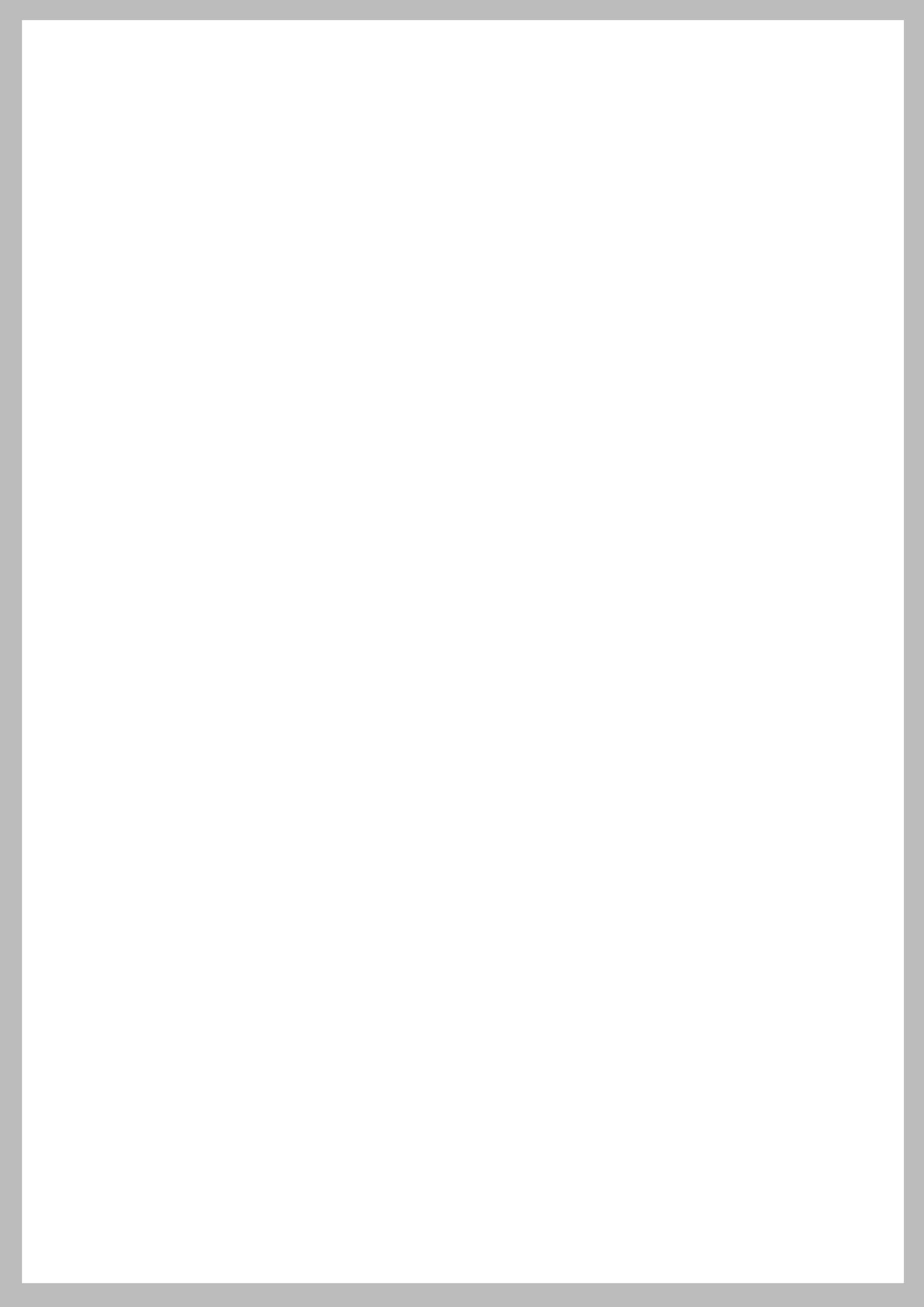 